VOLLEYBALL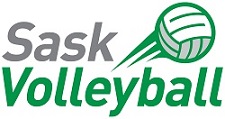 1.0	SPORT				Volleyball2.0	LOCATIONS				 3.0	DATES				U13 Female & Male – April 2023U15 Male – April 2023						U15 Female – April 2023 						U17 Female & Male – April 2023 	4.0	SANCTIONED			Yes	5.0	NUMBER OF COMPETITORS PER TEAM:	5.1	Under 13 Female	10 players 		Under 13 Male	10 players			Under 15 Female	10 players		Under 15 Male	10 players			Under 17 Female	10 players		Under 17 Male	10 players	5.2	Alternates.  Each team may list 3 alternates.  Should the placement of the alternate become necessary due to injury, illness or absenteeism the team has until the commencement of the games to slot in the alternate.  The maximum number of players will be eligible to be registered participants of the games, issued accreditation and compete shall not exceed 12 players per team.5.3	Each team is allowed to have 2 coaches and 1 manager registered and sitting on the bench during a match.5.4	Male teams must have a minimum of 1 male coach.  Female teams must have a minimum of 1 female coach.6.0	CLASSIFICATION	6.1	Age Categories		Under 13 Male/Female	Born 	2010, 2011		Under 15 Male/Female	Born 	2008, 2009		Under 17 Male/Female	Born 	2006, 20077.0	ELIGIBILITY7.1	The Saskatchewan First Nation Winter Games shall be open to those who are of Status Indian Ancestry.  Athlete treaty numbers are requires as proof. 	7.2	All athletes must play with their respective Tribal/Grand Council teams, in which they are registered as per band membership list. 7.3	All athletes must be a member of a First Nation within the Federation of Saskatchewan Indian Nations.7.4	Transfer of status Indians to another Tribal/Grand Council is allowed as per Saskatchewan First Nation Winter and Summer Technical Manual RESIDENCY clause.8.0	PROVINCIAL REGISTRATION8.1	Team RegistrationAll athletes, coaches and managers are required to complete the attached registration form.  This registration form is to be submitted to the Sask Volleyball and the FSIN SCYR Department no later than, March 13th, 2023 at 4:00 pm.8.2	Coach CertificationAll head coaches on the official registration must obtain the requirements for trained status. (the trained status includes all the components to be development coach certified except the evaluation/practical). These coaches must be certified no later than March 13th, 2023. ACOP funding is available for the coaching course but must be preapproved contact:  mlinklater@sasksport.sk.ca All coaches must also take the following online course that can be completed by registering at the following sites and completing the online material:the Respect in Sport Training (RiS) http://sasksrc.respectgroupinc.com/ Making head way in sport (generic version) http://coach.ca/making-head-way-concussion-elearning-series-p153487 Making ethical decisions http://coach.ca/make-ethical-decisions-med-s16834 Police Records Check All coaches must be certified no later than March 13th, 2023. 	8.3	Payment of RegistrationEach Tribal/Grand Council is responsible to send completed registration forms and payment directly to the Sask. Volleyball.Payment for Team registration fees must be issued on ONE cheque per Tribal Council. Payment of $100.00/per team made payable to Sask. Volleyball no later than March 13th, 2023. 9.0	Competition9.1	Rules of Play	The 2018 First Nation Winter Games will be subject to the Volleyball Canada Rules for Indoor Volleyball.	14U and 16U: No overhead reception off the serve. Receiving the serve with an overhand motion using the fingers (setting) is not permitted.	18U only use Fair Play rule:  Everyone needs to start a set – must play until 15 points.	14U only not allowed to play a 5-1 offense9.2	Substitution Rule	14U men: No Libero, 12 sub limited rule	16U women: Libero, 6 sub rule	18U women/men: Libero, 6 sub rule	9.3	Preliminary Competitions		The preliminary competition will consist of a Round Robin with three pools.Seeding for the pools will be determined based on the results from the 2016 First Nation Winter Games.  If the team has not participated in previous games, seeding will be determined by a draw for the final spots. The three pools will be seed based on the serpentine systems as follows:Pool A: 1, 6, 7,12,13		Pool B: 2, 5, 8, 11	Pool C: 3, 4, 9, 10With the first round complete the teams will then re-pooled for Round Robin Play, as determined by the scheduler.  A power-pool system will be considered as appropriate.The draw and schedule for the First Nation Winter Games 2018 will be completed by Sask Volleyball in conjunction with the 2018 Games Sports Coordinator.Pool ranking shall be determined according to the current (2017-2018) Indoor Volleyball Rule Book.	9.4	Championship RoundAfter completing the Re-pool, some or all of the team will move on to the championship round.  Each team will be guaranteed a minimum of 1 game in the championship round.  Medals will be given to the top three teams in the championship round. 	9.5	Consolation RoundThose teams who do not advance to the Championship Round will play in the Consolation Round. 10.0	Scoring10.1	Match PlayEach team will play one match against all the other teams in its pool.  The round robin will be played best 2 of 3 sets to 25 points (win by 2).  Deciding set will be played to 15 points (win by 2). 	10.2	Tie Breaking RuleTies will be broken according to the 2017 - 2018 Volleyball Canada Indoor Rule Book 10.3	Results ProceduresEach Tribal/ Grand Council will receive points according to the following chart pending per sport/division team entry:11.0	Protest Procedure	11.1	Sports ProtestThe Volleyball Canada rules for Indoor Volleyball will apply regarding protests.  Protests must be made to the head referee and he/she can consult FSIN and the Sports Chairperson to make a decision.  Protests are allowed on rules applications only, which will follow the rules of SaskVolleyball. The Sport Jury will be comprised of the following members: Sport ChairpersonHead Referee: Officials involvedSask Volleyball RepresentativeFSIN Representative	11.2	Eligibility Protests  The FSIN Sport, Culture, Youth and Recreation will act as the Jury for all protests dealing with eligibility of Athletes.All protests must be concisely written and presented to the FSIN Games Coordinator immediately at the end of the game.  The Time and date must be submitted in writing.Protests must be signed by the Team Sport Contact/Chef-de-Mission or his/her mission staff designate of the participating team.  This designate must be submitted in writing.All protests will be accepted with no explanation from the Board.  All protests must be dealt with within 15 minutes of the game ending or game stands as posted.A fee of $500.00 will be in place for all protests.  This fee will be given directly to the FSIN Games Coordinator.  Cash will be the only accepted form of payment.  This fee will be put toward the Youth Championships if the protest is lost.  Protest fee will be returned if the protest is won by the Team protesting.12.0	Equipment/Competitive Uniform	12.1	Competitive UniformIt is the coaches and managers of both teams responsibility of ensuring that all their athletes wear appropriate clothing (such as a jersey and Russell Athletics shorts) and their Tribal Council colors before the start of the game. All jersey requirements as set by the Volleyball Canada stipulate that jerseys may only be number 1-99.  Numbers should be visible on the front and back of the jersey.  Clean indoor shoes will only be acceptable on the court floors and must be inspected by their coaches and managers before the start of the game and deemed acceptable.  No jewelry allowed on the court during games, unless it is completely covered by tape.	12.2	EquipmentThe official ball will be the Mikasa VUL500 for 14U female, MIP300 for 14U male, and 16U male and female, and MVA200 for 18U male and female.Net Heights: Under 14 women: 2.15m 		Under 14 Men: 2.20mUnder 16 women: 2.20m		Under 16 Men: 2.35mUnder 18 women: 2.24		Under 18 Men: 2.4313.0	Referees/Volunteers13.1	Referees must be sanctioned for use through the Sask Volleyball.  All referees must be registered Referees with the Sask Volleyball.  All round robin and re-pool games will utilize one head referee.  All championship and consolation matches will have both a head referee and a second referee (pending availability of referees) 13.2	Minor officials for scorekeeping will be supplied by host.13.3	Teams will be required to provide lines keeping duty during the match.14.0	MedalsThe following medals will be required: Medals for players & coachesGold     	72 medalsSilver   	72 medalsBronze             72 medals 	15.0	Provincial Sport Governing Body15.1	SASK VOLLEYBALLNAME:  Aaron Demyen - Executive Director
TELEPHONE: 306-535-9231	FAX: 306-780-9288EMAIL:  aaron@saskvolleyball.ca15.2	FSIN CONTACT INFORMATION                            NAME:  April Tipewan - Director                            TELEPHONE:                              EMAIL:  april.tipewan@fsin.com              15.3     HOST INFORMATIONPOOL APOOL BPOOL CPLACEPOINTS1st Place13 pts.2nd Place12 pts.3rd Place11 pts.4th Place10 pts.5th Place9 pts.6th Place8 pts.7th Place7 pts.8th Place6 pts.9th Place5 pts.10th Place4 pts.11th Place3 pts.12th place 2 pts.13th place 1 pts.